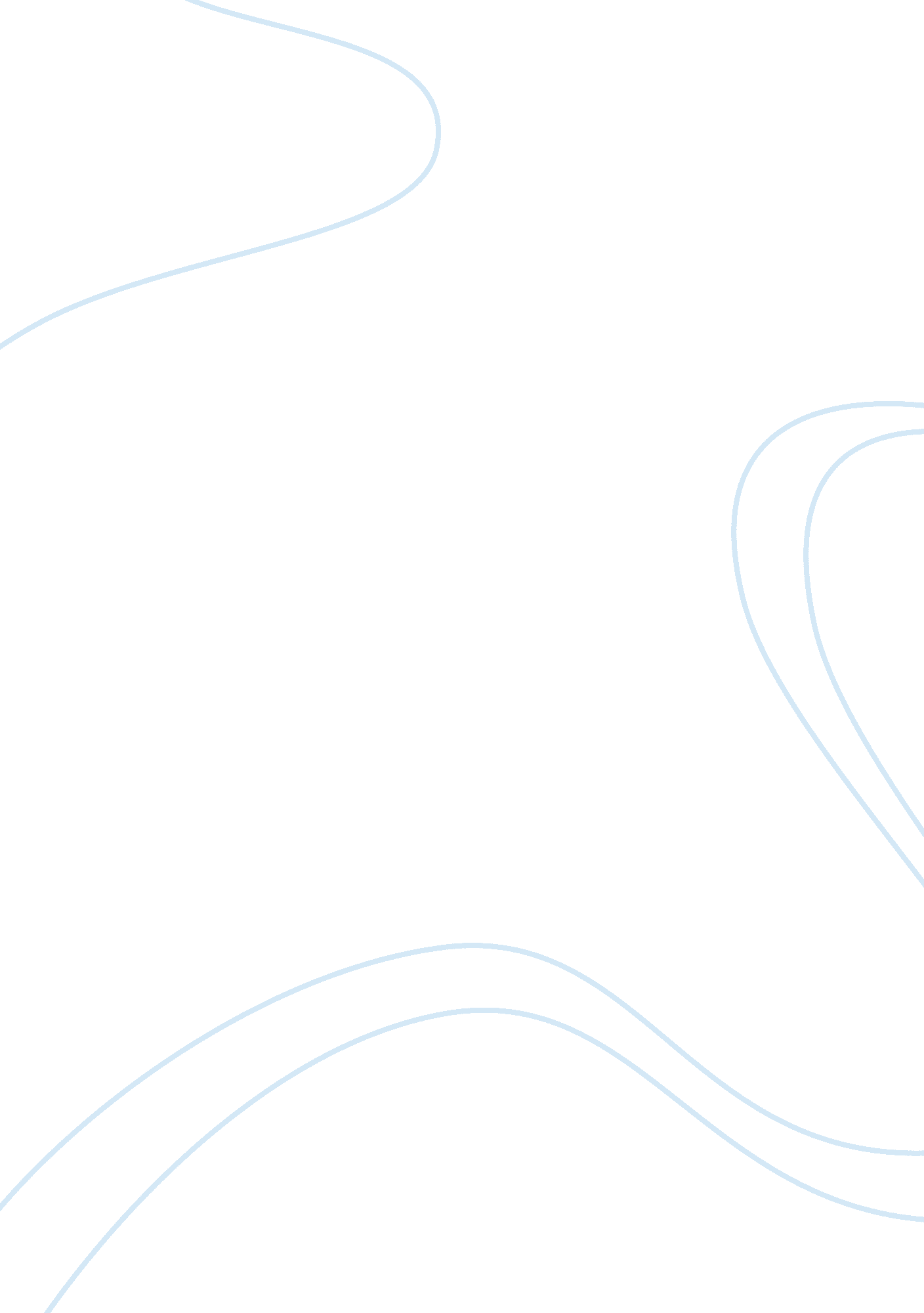 Personal statementLinguistics, English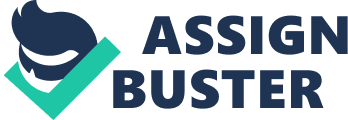 PERSONAL MENT Personal ment It all started when I received a nomination for a scholarship award that would allow me to worry little about finances but focus on my course. The scholarship would ensure that I do not work at the same time when I would be studying. This became a potential breakthrough in my life and hence I had to do anything in my disposal to have the scholarship token. This was at the beginning of my career in the university. A good number of people in the school believed in me and had confident that I would win the scholarship. I had a major breakthrough whey one of my advisors nominated me for the scholarship award. This raised my confidence and anticipation level; nothing seemed to come in between me and the scholarship. 
I had worked very hard and had good grades in my previous schooling and everyone believed that I was the best nominee for the award, little did I know that a huge disappointment was in the offing. I painfully missed the scholarship and in its place I received a smaller, insignificant award in my eyes. This was contrary to my expectation. Whereas I thought I was the best person to receive the token, other people were awarded. I became very angry and unknowingly, I developed a grudging heart against those who won the scholarship. I was convinced beyond reasonable doubt that the scholarship committee was biased. 
This feeling of hatred and jealousy continued for a while until I noted that my negative reaction angry look and avoidance attitude had no apparent effect on the winners. It only increased my frustrations and I became more and more miserable. I decided to force that feeling to fade away. I had no choice as those who received the scholarship were oblivious of the resentment towards them. I decided not to continue allowing my heart and mind to be swayed from important issues in my life. I decided to move on especially after talking to a few friends and family members. They encouraged me to put that ordeal behind me as there are people who face severe challenges in life. 
This incident caused a huge impact in my life. It threatened to derail me from my career and cause a permanent heartbreak. It had to take the intervention of friends and family to revert me from the fruitless and meaningless anger. Through guidance and cancelling, my entire familymade me understand that a single failure in life does not define the entire life of a person. Though I learnt it in a bitter way, I decided to inculcate a culture of positivity and to develop an attitude of recovering very quickly from matters that I have no control over. I also established that I was not grateful for the little token that I received. I regretted it and made vows to always be grateful for even smaller things that I get in life. 
I started recovering as soon as I decided to love those I hated and appreciate the winners as they had equally worked hard. Though the scholarship would have removed a huge financial burden from me, I decided to accept and move on with my studies. The lesson I learned from my failure to receiving that scholarship award was more valuable than the money itself as I learnt very important life values. 